Martfű Város Polgármesterétől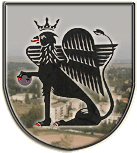 5435 Martfű, Szent István tér 1. Tel: 56/450-222; Fax: 56/450-853E-mail: titkarsag@ph.martfu.huElőterjesztés a Játékvár Óvoda és Bölcsőde – Bölcsődei Intézményegység nyitva tartási idejének módosításáraMartfű Város Önkormányzata Képviselő-testületének 2016. február 25-i üléséreElőkészítette: Gonda Istvánné intézményvezetőVéleményező: Oktatási, Művelődési, Sport, Civil és Egyházi Kapcsolatok Bizottság,Döntéshozatal: egyszerű többség Tárgyalás módja: nyilvános ülésTisztelt Képviselő-testület!A Játékvár Óvoda és Bölcsőde intézményvezetője javaslatot tett – a szülői igények alapján – az intézmény Bölcsődei Intézményegysége nyitva tartási idejének módosítására. Az intézményvezető javaslata az előterjesztés mellékletét képezi. Kérem a Tisztelt Képviselő-testületet az előterjesztés megtárgyalására, és a határozati javaslat elfogadására.Határozati javaslat:Martfű Város Önkormányzata Képviselő-testületének………/2016. (II.25.) Ö. határozataa Játékvár Óvoda és Bölcsőde – Bölcsődei Intézményegysége nyitva tartási idejének  módosításáról.Martfű Város Önkormányzatának Képviselő-testülete megtárgyalta a Játékvár Óvoda és Bölcsőde – Bölcsődei Intézményegysége nyitva tartási idejének módosításáról szóló előterjesztést, mely alapján A Játékvár Óvoda és Bölcsőde – Bölcsődei Intézményegysége nyitva tartását 2016. március 1. napjától az alábbiak szerint határozza meg: a Játékvár Óvoda és Bölcsőde  – Bölcsődei Intézményegységében 530  - 1700  - óráig.A nyitva tartás módosítását az intézmény Szervezeti és Működési Szabályzatában, a bölcsőde Szakmai Programjában és a bölcsőde Házirendjében át kell vezetni.Felelős: intézményvezetőHatáridő: 2016. 03. 01. Erről értesülnek: 1. Jász-Nagykun-Szolnok Megyei Kormányhivatal2. Valamennyi képviselő Helyben3. Játékvár Óvoda és Bölcsőde intézményvezetője4. Irattár. Martfű, 2016. február 11.                                                                          Dr. Papp Antal                                                                           polgármesterLátta: Szász Éva jegyző